3  бесплатных онлайн платформы для организации дистанционного обучения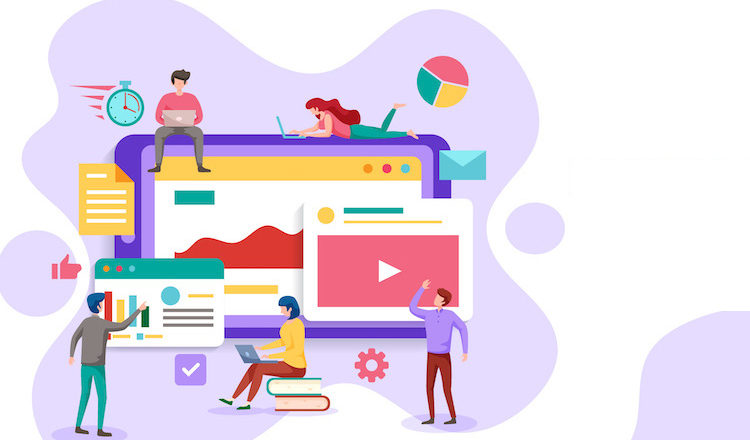 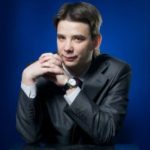 Aвтор материала: Сергей Золотухин - канд. пед. наук, доцент кафедры непрерывного профессионального образования КГУ. Автор массовых онлайн открытых курсов (ИКТ в образовательном процессе).Эксперт: в области информационных технологий и учебного видеоПроект автора: eLearning на отличноОнлайн-платформы прочно заняли свое место в системе образовании. Сейчас невозможно встретить человека, который ничего не слышал об дистанционном или открытом образовании. Для одних – это способ изучить что-то новое для себя, даже освоить новую профессию не выходя. Для других – способ заявить о себе как о преподавателе, найти своих учеников. Давай разберемся в существующих платформах.Важно! Мы рассмотрим только те платформы, на которых любой желающий может САМ создать свой курс. Кроме того, мы уделим внимание бесплатным продуктам или продуктам с бесплатными тарифами.Платформы для некоммерческого использованияРассмотрим платформы и сервисы для сопровождения педагогического процесса без возможности коммерциализации. Как правило, они представлены различными системами дистанционного обучения (СДО). Раньше СДО использовали преимущественно образовательные организации. Специалисту-одиночке тяжело было заниматься всеми вопросами (в том числе установкой и поддержкой СДО) сразу. Однако бурное развитие облачных сервисов изменили ситуацию в лучшую сторону. Рассмотрим несколько наиболее известных сервисов1. Google Classroom (Ссылка на сервис http://classroom.google.com)Пример курса в GoogleClassroom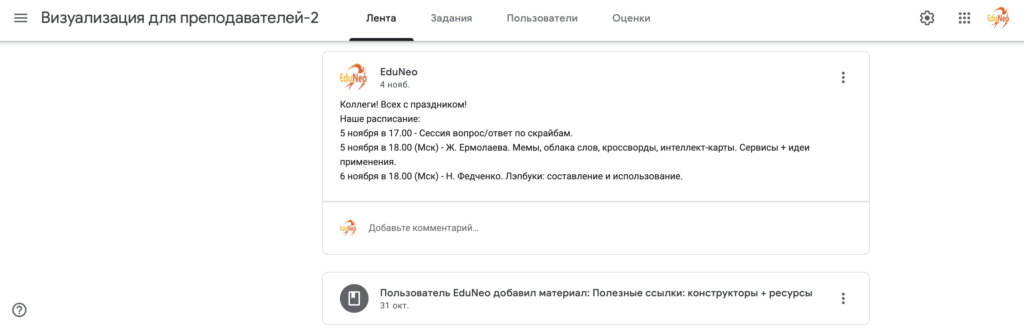 Давным-давно в одной далекой галактике одна известная компания предлагал ряд инструментов для педагогов, использующих ИКТ. Затем Google (именно о этой компании идет речь) объединила сервисы для образования в один новый, который получил название Classroom. Мы не случайно уделили немного времени рассмотрению истории этой платформы – именно ее история определяет философию использования Google Classroom.Не так давно подключиться к Google Classroom можно было только образовательной организации. Она должна была иметь аккаунт Google for education и подтвержденный домен. Но с определенного момента Google Classroom отправился в свободное плаванье и доступен теперь для любого желающего, у которого есть аккаунт Google.Это отразилась на способах регистрации Класса.! Образовательной организации необходимо регистрироваться через Google for education. После этого администратор создает учетные записи всех пользователей Класса.! Для регистрации личного Google Classroom достаточно перейти по адресу http://classroom.google.com.  Регистрировать таким образом Класс для своей образовательной организации нельзя.Посмотрим на систему изнутри. Первое, что обращает на себя внимание – Google Classroom не обычная система дистанционного обучения. В ней достаточно мало инструментов. Повторимся, она «выросла» из сервисов Google для образования, так что придется по вкусу всем любителям сервисов этой компании.Плюсы Google ClassroomРусский интерфейсБесплатнаяХорошо узнаваемый брендПодходит именно для образовательной организации/педагоговХорошо представлены традиционные функции (публикация теоретического материала, заданий, общение)МинусыИнструментов малоНеудобные ссылки на КлассПользователям обязательно нужно иметь аккаунт GoogleНет тестовПоследнее является проблемой отчасти, т.к. можно использовать Google формы для создания тестового контроля.! Основная «фишка» – Лента совместной работы. Google Classroom следует рассматривать именно как среду для совместной деятельности.2. Moodle и MoodleCloud (Ссылка на сервис http://moodlecloud.com )MoodleCloud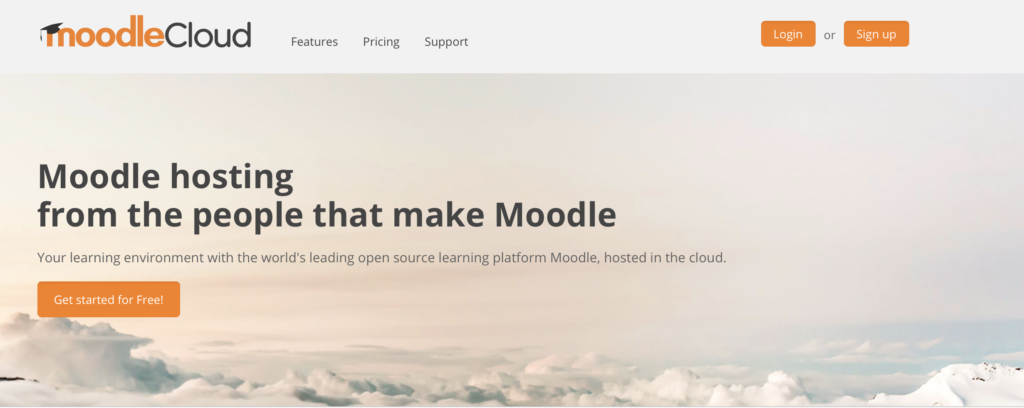 Как видно из названия, это что-то, имеющее отношение к системе дистанционного обучения Moodle.Moodle – это известная платформа, ее с удовольствием используют в университетах и школах по всему миру. Плюсы Moodle:Большое количество учебных элементовПоддерживает дифференцированное обучениеПоддерживает разнообразные педагогические сценарииВизуализированное отслеживание выполнения учебного материалаРазнообразные плагины, расширяющие базовый функционалМинусы:Система сложна для изученияВысокие системные требованияСамый главный минус –  Moodle нужно устанавливать на сервере и для некоторых это может быть непреодолимой проблемой. Так-то и придет на помощь MoodleCloud – облачный сервис с Moodle.Плюсы MoodleCloudНе надо ничего устанавливать. Вы получаете могучий Moodle за несколько минутЕсть бесплатный тарифЕсть русский языкЕсть плагин видеоконференцииАвтоматическое обновление до новой версии (мелочь, а приятно)Минусы (бесплатного тарифа)Домен третьего уровня mylittlesdo.moodlecloud.comБесплатный тариф ограничен 50-тью регистрациямиНет возможности установить свои модулиЕсть реклама! Основная «фишка» – Облачный сервис от головного офиса Moodle3. Online Test Pad (Ссылка на сервис http://onlinetestpad.com )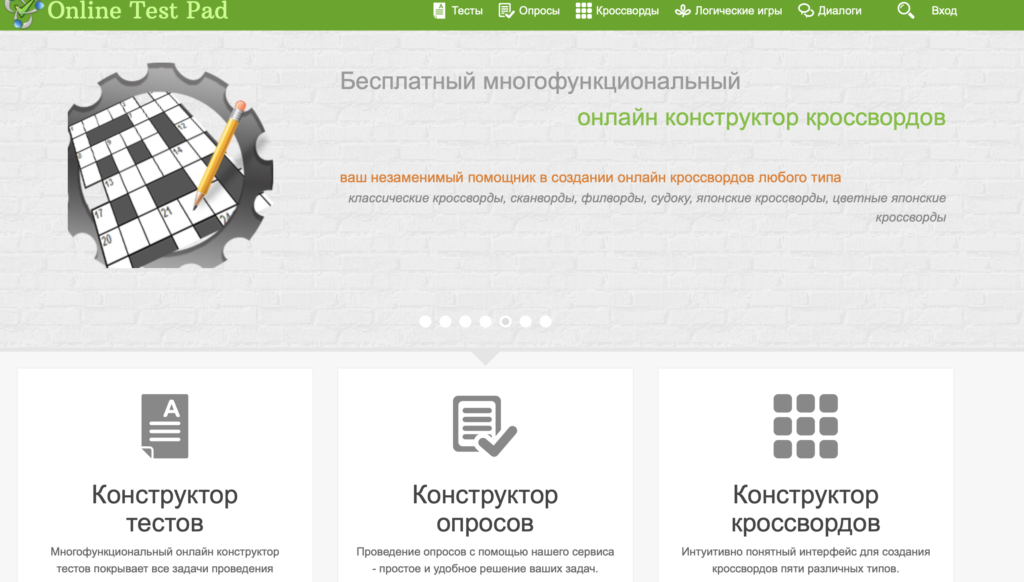 Online Test PadOnlineTestPad – хорошо известный (и хорошо зарекомендовавший себя) сервис для организации и проведения тестирования.Разработчики сервиса не сидят сложа руки и недавно представили ряд новых инструментов, среди которых оказалась и система дистанционного обучения. OnlineTestPad теперь еще и СДО! Конечно, и раньше существовал личный кабинет для управления пользователями. И без него можно было добавлять ссылки на учебные материалы и таким образом обойтись без дополнительных сайтов. Однако на сегодняшний день OnlineTestPad является более-менее сформированной площадкой для создания и реализации собственных онлайн-курсов. Этому способствуют и ряд новых дополнительных инструментов, таких как комплексные задания.На сервисе присутствует как возможность саморегистрации пользователей, так и ручная регистрация, а также регистрация путем импорта из файла (шаблон такого файла представлен на сервисе)Плюсы СДО OnlineTestPadБесплатноНе надо ничего устанавливатьМожно добавлять дополнительные материалы (текст, видео)Мощное тестированиеРяд других полезных инструментовМинусыЭто эрзац - СДО, её заменительЕсть рекламаНеудобная регистрация пользователей! Основная «фишка» – Расширение функционала​ известного сервиса​ тестирования